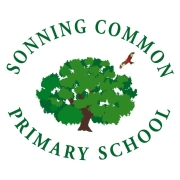 The role of a Digital Leader at Sonning Common Primary School will be:DLs as Staff TrainersDLs as Digital JournalistsDLs as Technical SupportDLs having fun and learning new skills and toolsThis role could also involve:Writing blog posts for your club/class/school and commenting on other blogs from other school communities.Helping staff to learn new programmes.Supporting teachers across the school when they teach ICT and use new hardware or software.Attending events and other schools to share learning in ICT.Attending after-school training for staff and parents – (with your parents’ permission of course!)Trialling new software and write reviews to help the ICT subject leader decide whether they will purchase the equipment/software.Keeping the ICT equipment organised and in good condition.Going on ICT learning walks to see what’s going on across the school and taking photos to put on the school website.Finding out what other children think about ICT in school, listening to their views and ideasRepresenting students in meetings to shape school technology policy and direction.Teaching pupils across the school.Acting as e-safety ambassadors.Reporting to school governors, staff, parents and students about how technologies are being used in school.Meeting potential suppliers of new equipment or softwareWorking with Digital Leaders from other schools to receive training, share good ideas and explore exciting stuff.Having a great deal of fun!Person Specification/ requirements:Good organisation skills and time management.Ability to be dependable and resourceful.Able to work with others effectively.Able to lead training and support others in their role.Ability to make effective decisions and involve others in this.Ability to be patient and to work methodically.High degree of technical knowhow and skill.NB: Dr Loader and Mrs Rae will always make sure you have enough training with a suitable level of responsibility to manage the tasks above.